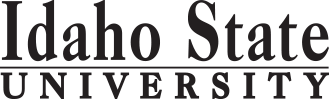 Course Subject and TitleCredit HoursMin. Grade*Attribute**When OfferedPre & Co-requisitesPre & Co-requisitesSemester OneSemester OneSemester OneSemester OneSemester OneSemester OneGE Objective 1: ENGL 1101 English Composition  or ENGL 1101P3 or 4D-GEUAS 0100: Introduction to Unmanned Aerial Systems1C-FUAS program major & instructor permissionUAS program major & instructor permissionUAS 0105: Introduction to Remote Sensing1C-FUAS majorUAS majorUAS 0110: Applied Mathematics and Electronics for UAS3C-FUAS majorUAS majorUAS 0115: Flight Theory3C-FUAS majorUAS majorUAS 0120: Flight Laboratory I4C-FUAS majorUAS major                                                                                                                  Total15Semester TwoSemester TwoSemester TwoSemester TwoSemester TwoSemester TwoGE Objective 2: COMM 1101 Principles of Speech 3D-GEGE Objective 6: Scientific Ways of Knowing 3D-GEUAS 0150: Unmanned Systems Design2C-SUAS majorUAS majorUAS 0155: Power Plant and Propulsion Fundamentals4C-SUAS majorUAS majorUAS 0170: Flight Laboratory II4C-SUAS majorUAS majorUAS 0382: introduction to Rapid Prototyping2C-UAS majorUAS major                                                                                                                 Total18*Key for Attribute:  U=Upper division GE=General Education Objective **Key for When Offered: F=Fall S=Spring Su=Summer D=contact department (more…)*Key for Attribute:  U=Upper division GE=General Education Objective **Key for When Offered: F=Fall S=Spring Su=Summer D=contact department (more…)*Key for Attribute:  U=Upper division GE=General Education Objective **Key for When Offered: F=Fall S=Spring Su=Summer D=contact department (more…)*Key for Attribute:  U=Upper division GE=General Education Objective **Key for When Offered: F=Fall S=Spring Su=Summer D=contact department (more…)*Key for Attribute:  U=Upper division GE=General Education Objective **Key for When Offered: F=Fall S=Spring Su=Summer D=contact department (more…)*Key for Attribute:  U=Upper division GE=General Education Objective **Key for When Offered: F=Fall S=Spring Su=Summer D=contact department (more…)2016-2017 Major RequirementsCR2016-2017 GENERAL EDUCATION OBJECTIVESSatisfy Objectives 1,2,3, 5, 62016-2017 GENERAL EDUCATION OBJECTIVESSatisfy Objectives 1,2,3, 5, 616  cr. min16  cr. minMAJOR REQUIREMENTS1. Written English  (3 cr. min)                                             ENGL 11011. Written English  (3 cr. min)                                             ENGL 110133UAS 0100: Introduction to Unmanned Aerial Systems12. Oral Communication  (3 cr. min)                                COMM 11012. Oral Communication  (3 cr. min)                                COMM 110133UAS 0105: Introduction to Remote Sensing13. Social and Behavioral Ways of Knowing3. Social and Behavioral Ways of Knowing33UAS 0110: Applied Mathematics and Electronics for UAS3UAS 0115: Flight Theory3UAS 0120: Flight Laboratory I4UAS 0150: Unmanned Systems Design2TOTALTOTAL99UAS 0155: Power Plant and Propulsion Fundamentals4UAS 0170: Flight Laboratory II4UAS 0382: introduction to Rapid Prototyping3GE Objectives Courses:(University Catalog 2016-2017)GE Objectives Courses:(University Catalog 2016-2017)GE Objectives Courses:(University Catalog 2016-2017)GE Objectives Courses:(University Catalog 2016-2017)GE Objectives Courses:(University Catalog 2016-2017)GE Objectives Courses:(University Catalog 2016-2017)GE Objectives Courses:(University Catalog 2016-2017)GE Objectives Courses:(University Catalog 2016-2017)MAP Credit SummaryMAP Credit SummaryMAP Credit SummaryCRMajor Major Major 25General Education General Education General Education 9Free Electives to reach 60 creditsFree Electives to reach 60 creditsFree Electives to reach 60 credits0                                                                                     TOTAL                                                                                     TOTAL                                                                                     TOTAL33TOTAL25Advising NotesAdvising NotesGraduation Requirement Minimum Credit ChecklistYESYESNOMin. of 9 credits of General Education ObjectivesMin. of 33 credits